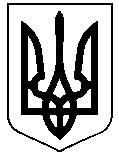 РЕШЕТИЛІВСЬКА МІСЬКА РАДАПОЛТАВСЬКОЇ ОБЛАСТІВИКОНАВЧИЙ КОМІТЕТРІШЕННЯ31 жовтня 2023 року                      м. Решетилівка                                   № 249Про затвердження висновку щодо доцільності позбавлення батьківських прав громадянки відносно її дитиниКеруючись ст. 34 Закону України „Про місцеве самоврядування в Україні”, на підставі ст. ст. 150, 164, 180 Сімейного кодексу України, ст. ст. 11, 12 Закону України „Про охорону дитинства”, п. 24 Порядку провадження органами опіки та піклування діяльності, пов’язаної із захистом прав дитини, затвердженого постановою Кабінету Міністрів України від 24.09.2008 № 866, враховуючи рішення комісії з питань захисту прав дитини від 30.10.2023, виконавчий комітет Решетилівської міської радиВИРІШИВ:Затвердити висновок щодо доцільності позбавлення батьківських прав громадянки М*** Ірини Віталіївни відносно малолітньої доньки П** Вікторії Артемівни, **** року народження (додається).Секретар міської ради							Тетяна МАЛИШЗАТВЕРДЖЕНОрішення виконавчого комітетуРешетилівської міської ради 31 жовтня 2023 року № 249Висновоквиконавчого комітету Решетилівської міської ради, як органу опіки і піклування, щодо доцільності позбавлення батьківських прав громадянки М*** Ірини Віталіївни відносно малолітньої  доньки П*** Вікторії Артемівни, * року народженняГромадянка М* (П*) Ірина Віталіївна, * року народження, є матір’ю малолітньої П* Вікторії Артемівни, * року народження (свідоцтво про народження серія 1-КЕ № *, видане відділом державної реєстрації актів цивільного стану реєстраційної служби Решетилівського районного управління юстиції у Полтавській області *року). Встановлено, що батьки дитини П* Артем Володимирович та М* (П*) Ірина Віталіївна уклали шлюб * року. Сімейне життя не склалося і рішенням Решетилівського районного суду Полтавської області 25.11.2015 року шлюб було розірвано. Спору щодо визначення місця проживання дитини не було, адже в позовній заяві про розірвання шлюбу М* (П*) Ірина Віталіївна зазначила, що малолітню П* Вікторію Артемівну, * р.н., залишити на виховання та утримання батька дитини П* Артема Володимировича.З цього часу мати дитини практично самоусунулася від виконання своїх батьківських обов’язків: не утримує дитину, не цікавиться її життям, не спілкується з нею, не пише, не телефонує, не відвідує у навчальних закладах та не приходить на батьківські збори.Відповідно довідки виданої адміністрацією Решетилівської філії І ступеня Опорного закладу ,,Решетилівський ліцей імені І.Л. Олійника Решетилівської міської ради” від 07.08.2023 року № 01-27/11, дитиною П* Вікторією Артемівною опікується батько П* Артем Володимирович та рідні з його сторони. Батько відвідує заклад, приймає участь у благоустрої закладу, класу, відвідує батьківські збори. За весь період навчання мати дитини не відвідувала заклад та не цікавилася навчанням дитини.Про стійке небажання цікавитися дитиною та її життям свідчить і той факт, що в заяві на ім’я начальника служби у справах дітей виконавчого комітету Решетилівської міської ради від 12.10.2023 року Ірина Віталіївна вказала, що вона не заперечує проти позбавлення її батьківських прав та визнає, що вона не виконує свої батьківські обов’язки стосовно старшої доньки.Родина М* (П*) Ірини Віталіївни перебуває на обліку Центру надання соціальних послуг Решетилівської міської ради (далі - ЦНСП) як така, що потрапила в складні життєві обставини. Працівниками ЦНСП та служби у справах дітей неодноразово наголошували Ірині Віталіївні про необхідність виконувати батьківські обов’язки належним чином та встановити тісний взаємозв’язок зі старшою донькою Дитина проживає разом з батьком, бабусею, тіткою та двоюрідними братами і сестрою, за адресою: вул. В* (*), *, с. *, * район, * область. Бабуся дитини П* Анна Вікторівна фактично замінила Вікторії її матір. Саме її дитина називає “мама”. Матеріальним забезпеченням та утриманням дитини займається батько –  П* Артем Володимирович.  М* Ірина Віталіївна  будь-яких грошових коштів на дитину не надає.  Мати дитини свідомо ухиляється від добровільних витрат, пов’язаних з утриманням дитини.З дитиною, П* Вікторією, начальником служби Гмирею Юлією та фахівцем соціальної роботи Центру надання соціальних послуг Решетилівської міської ради Михалевською Тетяною проведена бесіда в ході якої вона зазначила, що свою матір вона не бачила дуже давно, за словами дитини, ,,коли була дуже маленькою”. Дівчинка пояснила, що матір свою не пам’ятає, оскільки мати з нею майже не спілкується, лише один раз влітку дзвонила по відеозв’язку, молодшу сестричку по лінії матері, М* Анну Романівну, * р.н., вона не бачила жодного разу. Мати не відвідує Вікторію, подарунків не надсилає. Вікторія хоче і надалі проживати з батьком і бабою, яких за словами дитини, вона дуже любить та категорично відмовляється жити з матір’ю, з чого можна зробити висновок, що мати для дитини стала фактично чужою людиною.М* І.В. не виконує свої обов’язки, не турбується про фізичний і духовний розвиток доньки, не цікавиться її здоров'ям, навчанням, підготовкою до самостійного життя, не виявляє інтересу до її внутрішнього світу, та не дарує подарунків.Декларація прав дитини, проголошена Генеральною Асамблеєю ООН 20 листопада 1959 року, як принципове положення визначила, що дитина повинна зростати в умовах турботи.Відповідно до ст. 18 Конвенції про права дитини, батьки несуть основну відповідальність за виховання дитини. Найкращі інтереси дитини є предметом їх основного піклування.Згідно з частиною першою ст.12 Закону України „Про охорону дитинства”, частинами другою, третьою ст. 150, частинами другою, четвертою ст.155 та ст. 180 Сімейного кодексу України передбачено, що кожна дитина має право на піклування батьків, а батьки мають право та зобов'язані виховувати дитину, піклуватися про її здоров'я, фізичний, духовний та моральний розвиток, створювати належні умови для розвитку її здібностей та несуть відповідальність за невиконання та ухилення від виконання батьківських обов'язків.М* Ірина Віталіївна самостійно відмовилася від спілкування з донькою, не піклується про її фізичний і духовний розвиток, не виявляє бажання приймати участь у її вихованні, матеріально не утримує. Громадянка М* І.В. фактично самоусунулася від виконання батьківських обов’язків, не цікавиться життям доньки, не відвідує її.Згідно із частиною другою ст. 157 Сімейного кодексу України, той із батьків, хто проживає окремо від дитини, зобов’язаний брати участь у її вихованні. У відповідності до п 2.частини першої ст.164 Сімейного кодексу України, мати, батько можуть бути позбавлені батьківських прав, якщо він (вона) ухиляються від виконання обов’язків по вихованню дитини. Дії (бездіяльність) М* І.В. повністю співпадають із ознаками, викладеними у п. 2. Частини першої ст.164 Сімейного кодексу України та п.16. постанови Пленуму верховного Суду України від 30.03.2007 „Про практику застосування судами законодавства при розгляді справ про усиновлення і про позбавлення батьківських прав”, оскільки вона не бере участі у вихованні, не виявляє турботи щодо дитини, не підтримує її матеріально.Таким чином, виходячи із вищевикладеного виконавчий комітет Решетилівської міської ради, як орган опіки та піклування вважає, що М* Ірина Віталіївна ухиляється від виконання батьківських обов’язків: не піклується про фізичний і духовний розвиток дитини, не забезпечує необхідного харчування, медичного догляду, лікування, що негативно впливає на фізичний розвиток як складову виховання; не спілкується з дитиною в обсязі, необхідному для нормального самоусвідомлення, не сприяє засвоєнню дитиною загальновизнаних норм моралі, жодним чином не виявляє інтересу до її внутрішнього світу тощо. Питання про доцільність позбавлення громадянки М* І.В. розглядалося на Комісії з питань захисту прав дитини при виконавчому комітеті Решетилівської міської ради 30.10.2023. На засідання Ірина Віталіївна не з’явилася, надала заяву, в якій зазначила, що вона не заперечує проти позбавлення її батьківських прав та просить провести засідання Комісії без її участі. Враховуючи вище наведені обставини, членами комісії було прийняте рішення про доцільність позбавлення М* І.В. батьківських прав відносно їх доньки П* Вікторії  та  затверджено відповідний висновок.З метою найбільш повного та всебічного забезпечення прав та законних інтересів дитини виконавчий комітет Решетилівської міської ради, як орган опіки та піклування, вважає доцільним позбавлення батьківських прав громадянки М* Ірини Віталіївни відносно малолітньої доньки П* Вікторії Артемівни, * року народження.